UNIDAD 10INDIRA GANDHI 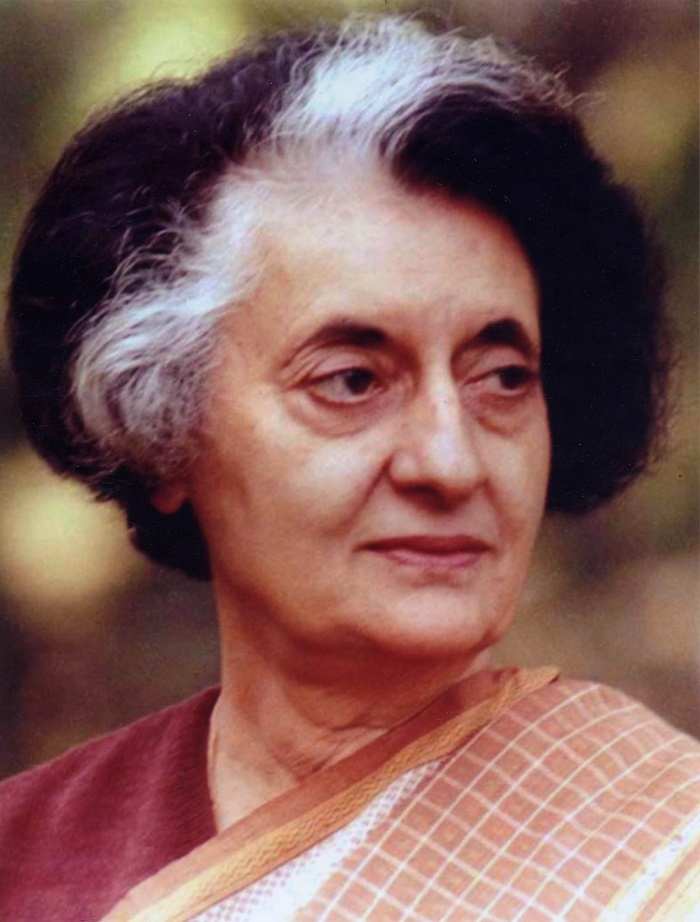 UNIDAD DIDÁCTICA 10. INDIRA GANDHI                                                              SESIÓN nº 1INTRODUCCIÓNIndira fue una niña nerviosa y llegó a confesar que su infancia tuvo poco de feliz y serena. De pequeña admiró a Juana de Arco y soñó toda su vida con servir a su país. Solitaria desde niña, por la muerte de su madre y el alejamiento de un padre dedicado íntegramente a la política, Indira Gandhi forjó una personalidad única. Amada y odiada a partes iguales, Indira Gandhi se convirtió en la primera mujer de la India en ostentar el cargo de Primer Ministro de su país. Luchadora incansable, además de primera ministra, ostentó muchos otros cargos políticos en la India, además de participar activamente en cuestiones de política exterior que la llegó a enfrentar con las grandes potencias mundiales. Ámbito lingüístico.1.- Lectura del  texto y comentario del mismo.2.- Comprensión lectora. Responde a las siguientes preguntas.¿A quién admiraba Indira de pequeña?¿Cómo era Indira?¿Con qué soñó toda su vida?3.-De las siguientes palabras rodea las que sean sustantivos:Ámbito científico- tecnológico.1.- Resuelve: 683,584 + 765,98 + 123,567 =                       5469,313 – 4569,098 =23,08965 x 2,6 =                                             890,6758 : 4 =2.- Problema: Andrés sale a pasear por las afueras de su pueblo con unas amigas, recorriendo  unos 5 km. ¿Cuántos metros ha recorrido?	
UNIDAD DIDÁCTICA 10. INDIRA GANDHI                                                               SESIÓN nº 2BIOGRAFÍAIndira Priyadarshini Gandhi nació el 19 de noviembre de 1917 en la ciudad india de Allahabad. Fue la única hija de Kamala Kaul, una ferviente luchadora por los derechos humanos de los más desfavorecidos, y del líder que abanderó la independencia del Imperio Británico y posteriormente fue nombrado primer ministro indio, Jawaharlal Nehru. Nacida en el seno de una familia influyente y acomodada, creció alejada del cariño de una familia convencional. Su madre falleció a causa de una tuberculosis. Mientras que su padre vivía volcado de lleno en su carrera política, por lo que vivió de cerca las consecuencias de la oposición a la dominación británica. "¡Si supiera cómo me ha formado el haber vivido en aquella casa en la que la policía irrumpía llevándoselos a todos!", le espetó a Oriana Fallaci. No le faltaba razón, su casa fue un ir y venir de reuniones y resistencia, de militares trajeados, detenciones y temor.Ámbito lingüísticoLectura del  texto y comentario del mismo.Comprensión lectora. Responde a las siguientes preguntas.a) ¿Cuándo y dónde nació Indira? b) ¿Cómo era su familia?c) ¿Cómo fue su casa?3.   Clasifica estos nombres según sean comunes o propios:	judías, Sevilla, manzana, Inés, verdura, docena, alegría, pinar, Cervantes, médica, cascada, hoja, huevos, Alberto, padre, bosque.Ámbito científico- tecnológico1.- Realiza las siguientes operaciones: 985, 54 + 1057, 005 + 2378, 98 =                           236,9876 – 104,945 =
5677,394 x 7,5 =                  78821,55 : 9 =           351549,5 : 13 =
2.- Problema: Mario y Pedro fueron de viaje a Italia. El hotel le costó 80 euros la noche a cada uno con desayuno incluido. La comida y cena a 24 euros. ¿Cuánto gastaron en Italia cada uno desde la cena del martes por la noche hasta el jueves después de comer?UNIDAD DIDÁCTICA 10. INDIRA GANDHI.                                                             SESIÓN nº 3FORMACIÓN Y ESTUDIOS IDespués de ser educada en su propia casa de la mano de tutores, inició sus estudios en la Escuela Moderna de Delhi y en una escuela cristiana en Allahabad. Indira continuó sus estudios en una escuela internacional en Ginebra para volver después a la India e ingresar en un centro educativo de Bombay. Indira inició sus estudios universitarios en la Viswa Bharati University de Shantiniketan. La enfermedad de su madre, que terminó muriendo muy joven a causa de la tuberculosis, y las ausencias de su padre -motivadas por su entrega total a la lucha por la independencia india- reforzaron el carácter solitario de Indira. Las posibilidades económicas de su familia le permitieron estudiar en el extranjero. Pudo conocer las principales capitales europeas (París, Londres) y formarse en grandes universidades, entre las que destaca Oxford.Ámbito lingüísticoLectura del  texto y comentario del mismo.Comprensión lectora. Responde a las siguientes preguntas.a) ¿Dónde hizo los estudios primarios?b) ¿En qué universidades se formó?c) ¿Qué hizo que tuviera un carácter solitario?3.  Pon estos grupos de palabras en plural.El autobús rojo _________________________La casa del ministro ______________________La política del país ____________________ 	Ámbito científico- tecnológico1. Realiza estas operaciones: 25 + 13 =   		1810+72=			7270– 49 =			886–56=	59 x37 =		98x23=			95 : 3 =			427:82=
2. Problema:Voy al supermercado y compro lo siguiente: 5 litros de leche a 70 céntimos el litro, 250 g. de jamón cocido a 8 euros el kilo y 3 botellas de agua a 23 céntimos el litro. Si pago con un billete de 50 euros. ¿Cuánto me devuelven?UNIDAD DIDÁCTICA 10. INDIRA GANDHI                                                              SESIÓN nº 4FORMACIÓN Y ESTUDIOS IIIndira también sufrió de una salud débil que la obligó en más de una ocasión a interrumpir sus estudios y permanecer un tiempo en Suiza para recuperarse. Finalmente, el estallido de la Segunda Guerra Mundial le impidió terminar su carrera en Oxford, universidad que pasado los años le otorgaría un título honorífico. En su estancia en Inglaterra, Indira estrecharía su relación con un joven al que ya conocía de su ciudad natal, Feroze Gandhi, con quien terminaría casándose el 26 de marzo de 1942 y tendrían dos hijos. Una relación que terminaría rompiéndose a causa de las continuas infidelidades de Feroze.Ámbito lingüísticoLectura del  texto y comentario del mismo.Comprensión lectora. Responde a las siguientes preguntas.a) ¿Por qué no pudo terminar su carrera en Oxford? b) ¿A quién conoció en Inglaterra?c) ¿Por qué se rompió la relación?3. Inventa frases con las siguientes palabras:politica:_________________________________________________________________estratega:________________________________________________________________India:___________________________________________________________________independencia:____________________________________________________________Pakistan:_________________________________________________________________Ámbito científico- tecnológico1.- Operaciones matemáticas:      835 + 6976 + 97546 + 39 =		99689 – 76479 =	
      37960 x 75 =			58716 : 7 =			554702 : 50 =
2.- Problema: Si en una campaña de recogida de dinero para los necesitados han colaborado 25.640 personas y por término medio han dado 20 euros. ¿Cuánto se ha recogido? UNIDAD DIDÁCTICA 10: INDIRA GANDHI.                                                              SESIÓN nº 5REGRESO A LA INDIAInstalada de nuevo en la India y convertida en una mujer casada, Indira Gandhi empezó a colaborar con su padre, quien había sido nombrado Primer Ministro de la India. De hecho, Indira ya había apoyado a su padre ingresando en el Partido del Congreso y participando activamente en la lucha por la independencia de la India, encabezada por el gran líder Mahatma Gandhi y que se alcanzaría el 15 de agosto de 1947.
En la década de los cincuenta su carrera política, siempre de la mano de su padre, la fue situando en la primera línea. En 1959 fue nombrada Jefa del Partido del Congreso. En 1964 fallecía su padre y era sustituido como Primer Ministro por Lal Bahadur Shastri, mientras que la propia Indira iba asumiendo distintas carteras ministeriales. Ámbito lingüísticoLectura del  texto y comentario del mismo.Comprensión lectora. Responde a las siguientes preguntas.a) ¿En qué participaba activamente Indira?b) ¿Quién era el líder de esta lucha?c) ¿Cuándo fue nombrada Jefa del Partido del Congreso?3.- Completa con v / b.….otella    		ca…a            	...erano       		….om…illa     	ca….allo		In….ierno 	 	ca…le   		…i…ir           	Ámbito científico- tecnológico1.- Realiza las siguientes operaciones:85235 + 555 + 7 + 5689 =		554720 - 366670 =93000 X 20 =		964128 : 9 =			520358 : 65 =7.- Problemas: Un joven debe a un amigo 48 euros. Para saldar la deuda le da 25 euros y 4 llaveros  que valen a 3 euros cada uno. ¿Queda pagada la deuda? UNIDAD DIDÁCTICA 10. INDIRA GHANDI.                                                               SESIÓN nº 6 PRIMERA MINISTRA DE LA INDIADos años después, la muerte prematura de Shastri, supuso su elección como Secretaria General del Partido del Congreso, el último peldaño para alcanzar el cargo de Primera Ministra, convirtiéndose en la primera mujer de su país en alcanzar semejante poder. 
Indira Ghandi fue Primera Ministra de la India durante quince años en dos periodos diferenciados, desde 1966 hasta 1977 y desde 1980 hasta su muerte, en 1984. En 1977, después de que la situación política india se complicara, teniendo que declarar el estado de emergencia en 1975, decidió organizar un plebiscito que la depuso de su puesto.
Ámbito lingüístico1. Lectura del  texto y comentario del mismo.2. Comprensión lectora. a) ¿Qué poder tuvo Indira antes de ser Primera Ministra?b) ¿Durante cuánto tiempo fue Indira Primera Ministra?c) ¿Qué es un plebiscito?3.- Separa las sílabas.trabajo /________ patrones / ______contra /_______ otros /________ trucha / ______traspaso / ________ trébol /_______tractorista /________ entrega /______ estruendo / _______estricto /_______ tráfico _______Ámbito científico-tecnológico1.- Operaciones:  6578 + 4586+ 324+ 85=			57983 - 32847=3448901 X 58 =		235847 : 6 =			127023 : 74 =2.- Problema.  Cinco amigas juegan a la lotería conjuntamente y han conseguido un premio de 22.670 euros, que tienen que repartir a partes iguales. ¿A cuánto sale cada una?3.- Problema.Tengo 5 euros y 60 céntimos para repartir entre mis cuatro nietos. ¿Cuánto toca a cada uno? ¿Cuántos euros y céntimos?UNIDAD DIDÁCTICA 10. INDIRA GANDHI                                                             SESIÓN nº 7LA ETAPA MÁS OSCURALa etapa más oscura de su trayectoria política aconteció en 1975. En ese año el Tribunal Supremo declara nulas las elecciones de 1971 por considerarlas fraudulentas. Su respuesta fue la de declarar el estado de excepción en junio de ese año. Decide llevar a cabo una férrea campaña de depuración de sus adversarios políticos y aplazar las elecciones. Al año siguiente, su hijo Sanjay promovió un programa de esterilización masiva, el motivo que ofrecía era que India constituía el segundo país más poblado del planeta y uno de los más pobres por lo que eran urgentes medidas de control. Sin embargo, las críticas de la oposición fueron unánimes y la política de control de la población un fracaso. En marzo de 1977 se celebraron de nuevo elecciones y el Partido del Congreso perdió el poder por primera vez en tres décadas.Ámbito Lingüístico1.- Lectura del  texto y comentario del mismo.2.- Comprensión lectora. Responde a las siguientes preguntas.a) ¿Por qué el Tribunal Supremo declaró nulas la elecciones?b) Y ella, ¿qué hizo?c) ¿Por qué el hijo de Indira promovió un programa de esterilización masiva?3.- Escribe una frase con cada una de estas palabras.    	Sociedad: __________________________________________    	Clasismo: __________________________________________    	Racismo: __________________________________________    	Poder: __________________________________________Ámbito científico-tecnológico1.- Resuelve:52,32 + 524,52 + 9,574 + 10 = 			451478,8 - 51819,06 =	6380,5 X 47 =		21017,9 : 5 = 		25547,88 : 91 =2.- Problema. En el cumpleaños de mi nieto se han repartido 333 globos. A cada niño le han tocado 9 globos y han sobrado 18. ¿Cuántos niños había en la fiesta? UNIDAD DIDÁCTICA 10. INDIRA GANDHI                                                              SESIÓN nº 8CAÍDA DE SU GOBIERNOAquel período de mano dura se prolongó hasta que en 1977 Indira Gandhi determinó convocar unas elecciones en las que sufriría una derrota. Semejante golpe le costó a la primera ministra la expulsión del Partido del Congreso y del Parlamento.Su infortunio fue más grave aún cuando fue acusada por abuso de poder, lo que la llevó a pasar en la cárcel una breve estancia. Pero la dama de hierro de la India resurgió de su hundimiento en 1980 al triunfar en las elecciones y rescatar su cargo de primera ministra.Durante esa década, India consiguió un puesto entre los quince países con más peso económico a nivel mundial, pese a que allí la pobreza estaba extendida. Luego de afianzarse como líder entre los países del Tercer Mundo, le fue concedida la presidencia de la Conferencia del Movimiento de Países no Alineados.Ámbito Lingüístico1.- Lectura del  texto y comentario del mismo.2.- Comprensión lectora. Responde a las siguientes preguntas.a) ¿Por qué la expulsaron del partido?b) ¿Por qué estuvo en la cárcel?c) Pero, ¿qué pasó 1980?3.- Busca cuatro sustantivos propios en la lectura.4.- Forma el femenino de los siguientes nombres o sustantivos:	Rey				Perrito			Hombre	Señor				Tigre				Sacerdote	Jabalí				Poeta				Conde		Gallo				Padrino			EmperadorÁmbito científico-tecnológico6.- Calcula:817 + 3018 + 19 + 14087 =		72305 – 28279 =
46706 x 49 =		78520: 6 =			623020 : 36 =
8.- Problema: En una aldea con restricciones de agua se tienen que repartir 30.318 litros de agua entre sus 62 vecinos a partes iguales. ¿A cuánto toca cada uno? UNIDAD DIDÁCTICA 10. INDIRA GANDHI                                                              SESIÓN nº 9GUERRA CON PAKISTANA lo largo de su carrera política, Indira asumió también otros cargos dentro del gobierno. Trabajadora incansable, mejoró la situación industrial del país y las condiciones de los más necesitados. A nivel internacional, la Primera Ministra se posicionó en el bloque soviético por lo que sus relaciones con los Estados Unidos se enfriaron, aunque no evitó las relaciones diplomáticas con sus dignatarios.
Cuando Indira había alcanzado el poder en 1966, hacía poco tiempo que la guerra con Pakistán había sumido a la población en una peligrosa situación de crisis humanitaria, causada por la gran cantidad de refugiados que cruzaban la frontera india. Indira no sólo acogió a los refugiados sino que organizó un ejército que se desplegó en el Pakistán Oriental, de donde volverían victoriosos. La guerra no supuso solamente el nacimiento de un nuevo estado, Bangladesh, sino que dio a la Primera Ministra un estatus de auténtica heroína. Ámbito Lingüístico1.- Lectura del  texto y comentario del mismo.2.- Comprensión lectora. Responde a las siguientes preguntas.       a) ¿Qué mejoró en su país Indira?b) ¿De qué países se hizo amiga?c) ¿Qué nuevo país surgió de esta guerra?3.- Escribe las palabras que tengan B y V en el texto.Ámbito científico-tecnológico5.- Calcula:62588,56 + 5541,6 + 1002 + 568 =		54812,89 - 36987,5 =3421,02 X 805 = 		23548,56 : 4 =		23756,9 : 16 =7.- Problema: En la confección de 13 pancartas para el día de la paz, hemos empleado 4,75 metros de tela, para cada una. ¿Cuánta tela se ha empleado en total?. Si cada metro cuesta 2€, ¿cuánto ha costado?
UNIDAD DIDÁCTICA 10. INDIRA GANDHI                                                           SESIÓN nº 10ÚLTIMA ETAPA DE SU MANDATOEn el año 1980, Indira Gandhi hubo de enfrentarse a unos de los peores momentos de su vida: la muerte de su querido hijo Sanjay. La inestabilidad personal coincidió con un período de inestabilidad política. Esta última etapa de su mandato estuvo plagada de graves problemas. Su decisión en febrero de 1984 de hacerse cargo de la lucha antiterrorista habría de costarle más caro de lo que pudo llegar a prever. "Nunca he pensado en las consecuencias de un gesto necesario. Las consecuencias las examinó después, cuando llega la nueva situación", son palabras de la propia Indira. Y pese a la aterradora clarividencia y el peligro, la firmeza de una decisión que había dirigido su vida y que, finalmente, terminaría por acabar con ella.Ámbito Lingüístico1.- Lectura del  texto y comentario del mismo.2.- Comprensión lectora. Responde a las siguientes preguntas.a) ¿Cuál fue uno de los peores momentos de su vida?b) ¿Qué decidió en 1984?c) ¿De qué estuvo plagada su última etapa?3.- Ordena las letras y forma palabras. Asem:______________				Catasi:___________________Zipal:______________				Cartape:__________________Auga:______________				Maporisa:_________________Cameralo:______________			Casetami:_________________Ámbito científico-tecnológico1.- Calcula:2358 + 12+ 58942 + 9 =			523569 - 125809 =456200 X 520 =			125478 : 9 =			237800 : 14 = 2.- Problema: Beatriz y su marido Paco caminan a diario 8 kms. ¿Cuántos kms caminarán en una semana? ¿Y en un mes? ¿Y en un año?
UNIDAD DIDÁCTICA 10. INDIRA GANDHI                                                           SESIÓN nº 11ASESINATO DE INDIRALos últimos años de su vida, y la razón que la llevaría a la tumba, tuvo que lidiar con el conflicto en el Punyab, una zona situada al norte de la India en la que la minoría sij luchaba por su independencia. Indira respondió con mano dura para frenar las aspiraciones sij de crear un estado confesional, pero sus decisiones provocaron la muerte de muchos civiles y la ira de los nacionalistas. 
El 31 de octubre de 1984, Indira Gandhi salió de su casa en Nueva Delhi para acudir a una cita con el actor británico Peter Ustinov, quien iba a entrevistarla. Nunca llegó. Dos de sus guardaespaldas, miembros de la minoría sij, le dispararon a sangre fría, provocándole la muerte.Ámbito Lingüístico1.- Lectura del  texto y comentario del mismo.2.- Comprensión lectora. Responde a las siguientes preguntas.a) ¿Qué es el Punyab?b) ¿Qué querían los sij?c) ¿Quiénes asesinaron a Indira?3.- Une las palabras con significado contrario:		Dormido			Encender		Separar			Nuevo		Apagar			Despierto		Viejo				UnirÁmbito científico-tecnológico1.- Calcula:66358 + 1478 + 12 + 8952 =			620874 - 504489 = 50896 X 89 =		398102 : 2 =			395410 : 92 = 2-. Problema: En un pueblo habitan 6.709 personas, si en el último año han nacido 53 bebés y han muerto 37 personas. ¿Cuántos habitantes tiene ahora el pueblo?UNIDAD DIDÁCTICA 10. INDIRA GANDHI                                                           SESIÓN nº 12VÍCTIMA DEL SIJISMOIndira luchó de manera incansable contra el nacionalismo Sij en la región del Panyab. Estos buscaban un estado confesional Sij mediante la independencia del Panyab. La primera ministra ordenó una maniobra militar para capturar a los fervientes nacionalistas en su propio templo, lo cual ocasionó cientos de muertes de civiles generando un gran discordia con la minoría Sij.Ya había logrado salir con vida de dos atentados, pero en 1984 Indira Gandhi fue asesinada a manos de dos de sus guardaespaldas de confianza que le propinaron 31 impactos de bala. Los asesinos hacían parte de aquella minoría Sij y fueron abatidos rato después.Ámbito Lingüístico1-. Lectura del  texto y comentario del mismo.2.- Comprensión lectora. Responde a las siguientes preguntas.a) ¿Qué ocasión la maniobra militar en el Punyab?b) ¿Cuántos atentados sufrió Indira?c) ¿Qué hicieron los guardaespaldas?3.- Clasifica estas palabras según su número de sílabas:Mariposa- libreta- azul- patata- camiseta- oca- caramelo- plátano- naranja- chocolate- lima- mesa- calabaza- mora- castaña.2 sílabas:_______________________________________________________________3 sílabas:_______________________________________________________________4 sílabas:_______________________________________________________________Ámbito científico-tecnológico1.- Calcula.2.- Problema: 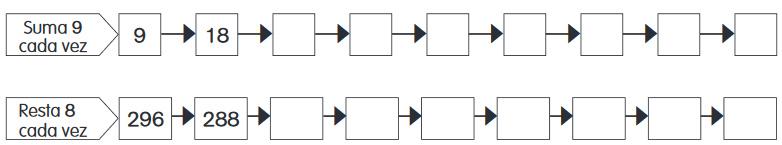 Una persona gana 39,25 euros diarios y gasta 18,10 euros a diario ¿Cuánto será su dinero al cabo de 7 días?UNIDAD DIDÁCTICA 10. INDIRA GANDHI                                                        SESIÓN nº 13EL PREMIO INDIRA GANDHI PARA LA PAZEl Gobierno indio creó en 1986 el Premio Indira Gandhi para la Paz, el Desarme y el Desarrollo, con objeto, de "conmemorar la extraordinaria contribución" de la ex primera ministra, asesinada el 31 de octubre de 1984, al bienestar nacional y mundial, y para promover las causas en las que aquéllas se comprometió. El premio será, administrado por el Indira Gandhl Memorial Trust, que estará presidido por el hijo de la homenajeada y ex primer ministro, Rajiv Gandhi.El premio se concederá anualmente a la persona u organización de cualquier nacionalidad, raza o religión que haya destacado por sus esfuerzos creativos en favor de la paz internacional y el desarme, la igualdad racial, la buena voluntad y la armonía entre naciones; la cooperación económica y la promoción de un nuevo orden económico internacional; la aceleración del desarrollo colectivo de los países en vías de desarrollo; la aplicación de los conocimientos científicos para el bienestar de la raza humana; la extensión del ámbito de la libertad y el enriquecimiento del espíritu humano.Ámbito Lingüístico1.- Lee y copia el texto anterior.2.- Comprensión lectora. Responde a las siguientes preguntas.a) ¿Quién ha creado este premio?b) ¿Por qué ha sido creado?c) ¿A quién se concederá este premio?3.-  Escribe en tu cuaderno un breve texto que tenga este título:Había una vez un pueblo en el que no había guerras y existía la paz.Ámbito científico-tecnológico1.- Resuelve:5668 + 561,9 + 5874,52 + 500 =				25874 - 19562,62 =506,97 X 208 =		55,218 : 2 =			314,58 : 15 =2.- Problema:Una persona compra 5 kg de manteca a razón de 2,40 euros el kg. ¿Cuánto le devolverán si entrega un billete de 20 euros?UNIDAD DIDÁCTICA 10. INDIRA GANDHI                                                        SESIÓN nº 14UNA MUJER LÍDER QUE LUCHÓ POR LA IGUALDADIndira Gandhi es una de las mujeres indias más célebres de la historia, una leyenda por sí misma,  ya que en los años de la independencia de la India se convirtió en líder política.Hubo un tiempo en el que decir Indira era casi sinónimo de decir la India. Como hemos visto antes, Indira Gandhi fue una mujer líder del país asiático que ejerció de primera ministra durante más de 10 años seguidos, además de ser la primera mujer india en ostentar este cargo. También, se convirtió en una fuerte activista de la liberación hindú, colaborando en distintas ocasiones con Mahatma Gandhi. Mujeres que hacen que su zona progrese y que luchan cada día por una realidad social más justa.Ámbito Lingüístico1.- Lectura del  texto y comentario del mismo, en voz alta.2.- Comprensión lectora. Responde a las siguientes preguntas.a) ¿En qué consistió su educación? b) ¿Fue diferente a la de tus hermanos varones?c) ¿Ha variado esto en tu siguiente generación, la de tus hijos?d) Si hubieras tenido ocasión, ¿qué te hubiera gustado estudiar?3. - Separa las palabras:Política				MesillaIgualdad				HermanoBarbero				GalletasÁmbito científico-tecnológico1.- Completa: 250 + ______ = 500				250 -  ______ = 50136 + ______ = 146				133 -  ______ = 120310 + ______ = 330				792 -  ______ = 781431 + ______ = 450				300 -  ______ = 1502.- Problema:Una persona compra en un comercio 4 pantalones; pagó con 200 euros y recibió 12 euros de vuelta. ¿Cuánto cuesta cada pantalón?nan naranjaárár bol       bellezaJ  JaJaénD  ddesde	VasoM     MiguelV	vacaa	amorol      verCc    comera  a  amableC     CarmenL   l lechugaV     verdeE     esteC    carrilL     ver       mesap     caraB    berenjenaO  oovejaF fr mesaU    mano       María